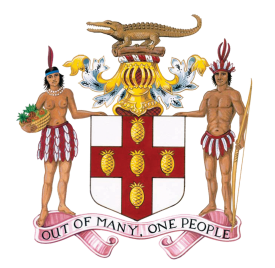 JAMAICA’S CARICOM – CUBA DAY MESSAGEIN COMMEMORATION OF CARICOM-CUBA DAY On 8th December 2022, Jamaica joined fellow member states of the Caribbean Community to mark the Fiftieth Anniversary of CARICOM-Cuba Diplomatic Relations and the Twentieth Anniversary of CARICOM-Cuba Day. This occasion takes on added significance as it also marks the Fiftieth Anniversary of the establishment of Bilateral Relations between the first four independent member states of the Caribbean Community (Barbados, Guyana, Jamaica and Trinidad and Tobago) in 1972. CARICOM-Cuba Day, one of the key elements of the Havana Declaration signed in December 2002, symbolises the further strengthening of bilateral, regional and multilateral relations with Cuba. Since then, the Community has marked the day with several activities including the hosting of the CARICOM-Cuba Summit every three years. Over the past fifty years, Jamaica and other CARICOM member states and Cuba have shared a longstanding relationship underpinned by mutually beneficial cooperation in several areas including agriculture, culture, disaster risk management, education, health, human capacity building, sport and strong people-to-people ties. Many Jamaicans and other CARICOM nationals have studied in Cuba in a wide range of disciplines, such as agronomy, engineering, history of art, medicine, pharmaceutical science and primary education. The significant contribution of Cuban doctors and nurses across the region has strengthened the capacity of our public health systems. Through the joint efforts of CARICOM and Cuba, both sides have signed a number of Agreements aimed at deepening exchanges and cooperation. The framework cooperation with Cuba is an example of South-South Cooperation facilitated through the Group of 77 and bolstered by bilateral exchanges and collaboration through regional and international fora including the Community of Latin America and Caribbean States; the Association of Caribbean States; and the United Nations. The Eighth CARICOM-Cuba Summit, recently held in Barbados, reaffirmed the commitment of both sides to strengthen the CARICOM-Cuba partnership in priority areas for the region, including capacity building, food production, public health and security. May this active partnership continue to flourish for the peace and prosperity our region in the years ahead. Happy CARICOM-Cuba Day!MENSAJE DE JAMAICA CON MOTIVO DEL DÍA DE CARICOM - CUBAEN CONMEMORACIÓN DEL DÍA CARICOM-CUBAEl 8 de diciembre de 2022, Jamaica se unió a otros Estados miembros de la Comunidad del Caribe para conmemorar el Cincuentenario de las Relaciones Diplomáticas CARICOM-Cuba y el Vigésimo Aniversario del Día CARICOM-Cuba. Esta ocasión adquiere un significado adicional ya que también marca el Cincuentenario del establecimiento de Relaciones Bilaterales entre los primeros cuatro estados miembros independientes de la Comunidad del Caribe (Barbados, Guyana, Jamaica y Trinidad y Tobago) en 1972. El Día CARICOM-Cuba, uno de los elementos clave de la Declaración de La Habana firmada en diciembre de 2002, simboliza el fortalecimiento de las relaciones bilaterales, regionales y multilaterales con Cuba. Desde entonces, la Comunidad ha celebrado este día con varias actividades, entre ellas la celebración de la Cumbre CARICOM-Cuba cada tres años. Durante los últimos cincuenta años, Jamaica y otros Estados miembros de la CARICOM y Cuba han compartido una larga relación apuntalada por una cooperación mutuamente beneficiosa en varias áreas, como la agricultura, la cultura, la gestión de riesgos de desastres, la educación, la salud, el desarrollo de capacidades humanas, el deporte y los fuertes lazos interpersonales. Muchos jamaicanos y otros nacionales de la CARICOM han estudiado en Cuba una amplia gama de disciplinas, como agronomía, ingeniería, historia del arte, medicina, ciencias farmacéuticas y educación primaria. La importante contribución de los médicos y enfermeros cubanos en toda la región ha reforzado la capacidad de nuestros sistemas de salud pública. Gracias a los esfuerzos conjuntos de CARICOM y Cuba, ambas partes han firmado una serie de acuerdos destinados a profundizar los intercambios y la cooperación. El marco de cooperación con Cuba es un ejemplo de la Cooperación Sur-Sur facilitada a través del Grupo de los 77 y reforzada por los intercambios bilaterales y la colaboración a través de foros regionales e internacionales como la Comunidad de Estados Latinoamericanos y Caribeños, la Asociación de Estados del Caribe y las Naciones Unidas. La Octava Cumbre CARICOM-Cuba, celebrada recientemente en Barbados, reafirmó el compromiso de ambas partes de fortalecer la asociación CARICOM-Cuba en áreas prioritarias para la región, incluyendo el desarrollo de capacidades, la producción de alimentos, la salud pública y la seguridad. Que esta asociación activa siga floreciendo para la paz y la prosperidad de nuestra región en los años venideros. ¡Feliz Día CARICOM-Cuba!